FECHA DE LA ÚLTIMA ACTUALIZACION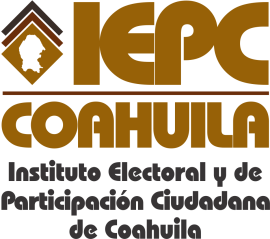 27 DE MARZO DEL 2015.El Instituto Electoral y de Participación Ciudadana de Coahuila en el mes de marzo no tiene auditorias concluidas a partidos políticos.